Common format for Evidence Table – Treatment Primary studies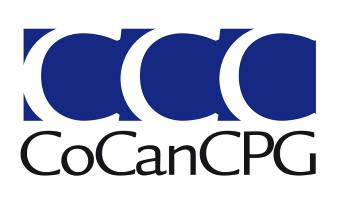 DiagnosisUitgangsvraag: Bij patiënten met melanoom stadium III en IV (primair dan wel recidief) die in aanmerking komen voor in opzet curatieve/lokale behandeling, welke  diagnostische test - FDG PET/CT, contrast CT of whole body MRI - resulteert in de meest accurate opsporing van metastasen?Primary studiesAbbreviations: VIBE: Volumetric interpolated breath-hold examination, PET: positron emission tomography, PET-CT: PET/computed tomography, FDG: Fluorine-18-Fluorodeoxyglucose, WB-MRI: whole-body magnetic resonance imaging, NPV: negative predictive value; PPV: positive predictive valueHeadingsDescription I Study ID1. Reference First author; Journal name; Publication Date; II Method1. Study designSpecify the type of study: RCT, CCT, case control, case series2. Source of funding/conflicts of interestSpecify the source of funding: public research funds, government, not governmental organization, healthcare industry or other (give name of organization or corporation)
presence of declaration of interest.3. SettingNumbers of centers, countries involved, healthcare setting, urban/rural/mixed.4. Sample sizeGive the calculated number in each group and the actual number of patients in each group.5. Duration of the StudyDuration in months or years.III Patient characteristics1. Eligibility criteriaState the most relevant  inclusion and exclusion criteria for population (patients and pathology).2. Patient characteristics Specify a priori characteristics (age, tumor, stage). 3.  Group comparabilityp for group comparability.IV Intervention(s)1. Intervention(s)Precise details of the interventions for each group (including dose, length, regimen and timing if relevant). 2. Comparator(s)Placebo, other treatment (including dose, length, regimen and timing if relevant).V Results primary outcome1. Effect size primary outcomeSummary of the primary outcome in each and between groups: effect size and its precision (p value, CI)Including efficacy:  Absolute risk reduction, relative risk (reduction),  odds ratios, confidence intervals.VI Results secondary and all other outcomes1. Effect size secondary outcome(s)Brief description of secondary outcome(s) and p values.2. Effect size all other outcomes, endpointsAll other outcomes, endpoints, including adverse effects, toxicity, quality of lifeVII  Critical appraisal of study quality1.Level of evidence Classification of intervention studies.2. DropoutsNumber of dropouts/withdrawals in each group3. Results critical appraisalSummarize internal validity: sample size, randomization and blinding, use of inappropriate statistical analysis, etcI Study ID II MethodIII Patient characteristicsIV Intervention(s)V Results primary outcomeVI Results secondary and other outcomesVII Critical appraisal of study qualityJouvet et al, JEADV, 2014Design: Prospective cohortSources of funding not mentionedSetting: HospitalSample size: 37 patDuration: March 2009-January 2011Mean interval of 7 days between testsOrder of tests not mentionedEligibility criteria: Stage IV cutaneous melanoma patientsExclusionanother cancer, contraindications for MRIPatient characteristicsNot reported218 visceral or lymph node metastasesIndex test(s)whole-body MRI including VIBE and metabolic(diffusion) sequencescombined PET-CT, CT and superficial lymph nodes US.Reference standardhistopathologyor sequentialimaging during clinical follow-up (at least 9 months)Diagnostic accuracyLesion basedOverallPET-CTAccuracy: 86%Sensitivity: 80% (71-87%)Specificity: 93% (86-97%)PPV: 93% (86-98%)NPV: 79% (70-87%)CTAccuracy: 81%Sensitivity: 90% (83-95%)Specificity: 70% (60-79%)PPV: 79% (71-85%)NPV: 85% (75-92%)MRIAccuracy:  70%Sensitivity:  68% (59-76%)Specificity:  73% (63-82%)PPV:  77% (68-85%)NPV:  63% (53-72%)MRI (VIBE)Accuracy:  85%Sensitivity:  84% (76-90%)Specificity:  87% (79-93%)PPV: 90% (83-95%)NPV: 80% (71-86%)Overall Lymph node PET-CTAccuracy: 96%Sensitivity: 96% (78-100%)Specificity: 97% (83-100%)PPV: 96% (78-100)NPV: 97% (83-100)CTAccuracy: 77%Sensitivity: 96% (78-100%)Specificity: 63% (44-80%)PPV: 67% (48-82%)NPV: 95% (75-100%)MRIAccuracy:  85%Sensitivity:  96% (78-100%)Specificity:  80% (61-92%)PPV:  77% (59-92%)NPV:  96% (78-100%)MRI (VIBE)Accuracy:  94%Sensitivity:  87% (66-97)Specificity:  100% (88-100%)PPV: 100% (83-100%)NPV: 91% (76-98%)No statistically significant difference(P < 0.05) of overall diagnostic performances between wbMRI and PETCTNo statistically significant difference was found between wbMRI and PET-CT with two channels for CT with respect to different metastatic sites.Compared with the CT,wbMRI had significantly better overall specificity (P = 0.0011) and PPV (P = 0.02).For lung exploration, sensitivity ofwbMRI (51.6%) was inferior to CT (71.4%).To detect superficial metastatic lymph nodes, wbMRI and US both showed high diagnostic accuracy with no statistically significant difference.Level of evidence: BPatients did not receive the same reference standard regardless of the index test resultIndependence between index test en reference test unclearBlinding unclearExecution of reference test unclearLaurent V, Eur J Radiol, 2010 Design: prospectiveSources of funding not mentionedSetting: one HospitalSample size: 35 Duration: August 2006-April 2007Interval between tests unclearOrder of tests: unclearEligibility criteria: patients with cutaneous melanoma presenting a risk of metastatic spread.Exclusion: patient with a cardiac pace maker, metal devices in the body, allergy to contrast medium, restricted renal function, pregnancy,claustrophobiaPatient characteristicsNot givenPrevalence of disease (malignant lesions): 70/120 = 58%Index testsPET-CT WB-MRIReference standardHistology, imaging, or  follow-up including tumor markers (S100 and lactate dehydrogenase)  (6 months)Diagnostic accuracyLesion basedOverallPET-CTSensitivity: 72,9%Specificity: 92,7%PPV: 94,4%NPV: 66,7%MRISensitivity: 82,6%Specificity: 97,6%PPV: 98,3%NPV: 76,9%LungPET-CT:  Se 30,7%, Sp 100%MRI: Se 61,5%, Sp 100%BonePET-CT:  Se 71,4%, Sp 100%MRI: Se 82,8%, Sp 100%LiverPET-CT:  Se 50%, Sp 100%MRI: Se 100%, Sp 100%Lymph nodesPET-CT:  Se 82,7%, Sp 100%MRI: Se 89,6%, Sp N/ALevel of evidence: BConsecutive patientsBlinded studyVerification biasPatients did not receive the same reference standard regardless of the index test resultExecution of reference test unclearDropouts unknown